Citizenship and PSHE Links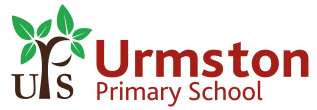 KS1KS2CitizenshipPSHEUPS1.Developing confidence and responsibility and making the most of their abilitiesa. to recognise what they like and dislike, what is fair and unfair, and what is right and wrongWhat is a good friend and how can I be one?to explore concepts of ‘fairness’ ‘right’ ‘kind’How can I Keep Myself Safe?to recognise when people are being unkind either to them or others, how to respond, who to tell and what to saySchool ValuesBlack History WeekAnti-bullying Weekb. to share their opinions on things that matter to them and explain their viewsWhat are my roles and responsibilities?How rules can help usHow can I Keep Myself Safe?about good / not so good feelings, how to communicate these and recognise in others that people’s bodies and feelings can be hurt (incl what makes them un/comfortable)Class Assembliesc. to recognise, name and deal with their feelings in a positive wayGrowing and Caring for ourselves (SRE)Thinking about their own emotionsIs it OK to feel this way?to recognise their feelings and be able to talk about themabout times when people feel joyful / happyabout change and loss and the associated feelings (e.g. moving home, losing a pet)about who to talk to about feelings and what can help people feel betterMe MinutesAssembliesZones of Regulationd. to think about themselves, learn from their experiences and recognise what they are good at5b. feel positive about themselves (for example, by having their achievements recognised and by being given positive feedback about themselves)What is a Good Friend and how can I be one?ways in which they are uniqueGrowing and Caring for ourselvesto celebrate differencesBee AssembliesFeedback in classe. how to set simple goals.Attainment target settingCitizenshipPSHEUPS2. Preparing to play an active role as citizens2. Preparing to play an active role as citizens2. Preparing to play an active role as citizensa.to take part in discussions with one other person and the whole class 5c. take part in discussions (for example, talking about topics of school, local, national, European, Commonwealth and global concern, such as 'where our food and raw materials for industry come from')What is a good friend and how can I be one?how to solve simple arguments with peersCurriculum timeAssembliesSchool Councilb. to take part in a simple debate about topical issuesEnglish, RE lessons, across the curriculumc. to recognise choices they can make, and recognise the difference between right and wrong;5g. consider social and moral dilemmas that they come across in everyday life (for example, aggressive behaviour, questions of fairness, right and wrong, simple political issues, use of money, simple environmental issues)What are my roles and responsibilities?Construct class rulesHow can I Keep Myself Safeto recognise when people are being unkind either to them or others, how to respond, who to tell and what to sayInternet Safety WeekAnti-bullying Weekd. to agree and follow rules for their group and classroom, and understand how rules help them5a. take and share responsibility (for example, for their own behaviour; by helping to make classroom rules and following them; by looking after pets well)What are my roles and responsibilities?to help construct, and agree to follow, group and class rules and to understand how these rules help themSchool Valuese. to realise that people and other living things have needs, and that they have responsibilities to meet themWhat are my roles and responsibilities?The roles of different people in schoolHarvestDiversity Weekf. that they belong to various groups and communities, such as family and school5e. meet and talk with people (for example, with outside visitors such as religious leaders, police officers, the school nurse)What are my roles and responsibilities? things they are responsible for at home, school and within the communityabout people that are special to them, and the various groups they belong toClass Charitiesg. what improves and harms their local, natural and built environments and about some of the ways people look after themWhat are my roles and responsibilities?that people and other living things have needs & that they have responsibilities to meet them what improves & harms their local, natural & built environments & about some ways people look after themScience lessonsManchester University work on air qualityh. to contribute to the life of the class and schoolWhat are my roles and responsibilities?to help construct, and agree to follow, group and class rules and to understand how these rules help themabout things they are responsible for at home, school and within the communityabout people that are special to them, and the various groups they belong toEco CouncilSchool CouncilChoirCircle Timei. to realise that money comes from different sources and can be used for different purposesIs money important?to recognise common British currency and understand its valuewhere money comes from and the importance of keeping money safethe differences between need and wantabout why we need to earn money when we are olderto make simple choices about how they spend their moneyabout saving money EnrichmentCitizenshipPSHEUPS3. Developing a healthy, safer lifestylehow to make simple choices that improve their health and wellbeing5d. make real choices (for example, between healthy options in school meals, what to watch on television, what games to play, how to spend and save money sensibly); Growing and Caring for Ourselves (SRE)about their own personal safetyabout the importance of looking after our bodies for a healthy lifestyle (including benefits of physical exercise, rest, healthy eating, dental health, personal hygiene)PlaytimeDinner timeb. to maintain personal hygieneGrowing and Caring for Ourselves (SRE)about germs and the importance of personal hygieneabout the importance of looking after our bodies for a healthy lifestyle (including benefits of physical exercise, rest, healthy eating, dental health, personal hygiene)Nurse visitc. how some diseases spread and can be controlledGrowing and Caring for Ourselves (SRE)about germs and the importance of personal hygieneScience Curriculumd. about the process of growing from young to old and how people's needs changeGrowing and Caring for Ourselves (SRE)about growing and changing and how babies grow into children then into adultsScience Curriculume. the names of the main parts of the bodyGrowing and Caring for Ourselves (SRE)about biological differences between male and female animals and their role in life cycle – people and animals grow into adultsScience Curriculumf. that all household products, including medicines, can be harmful if not used properlyWhat goes into and onto our bodies?safety rules about using and storing medicines g. rules for, and ways of, keeping safe, including basic road safety, and about people who can help them to stay safeHow can I keep myself safe?about keeping safe online and the responsible use of ICTabout keeping safe in the home and outside, incl fire and road safetyabout people who help keep us safe (incl police, fire service) and how to ask for helpInternet Safety WeekCitizenshipPSHEUPS4. Developing good relationships and respecting the differences between peoplea. to recognise how their behaviour affects other peopleHow can I Keep Myself Safe?about good / not so good feelings, how to communicate these and recognise in others that people’s bodies and feelings can be hurt (incl what makes them un/comfortable)to recognise when people are being unkind either to them or others, how to respond, who to tell and what to sayMental Health WeekAnti-Bullying Weekto listen to other people, and play and work cooperatively5f. develop relationships through work and play (for example, by sharing equipment with other pupils or their friends in a group task)How Can I Keep Myself Safe?about keeping safe online and the responsible use of ICTInternet Safety Weekc. to identify and respect the differences and similarities between peopleWhat is a good friend and how can I be one?to recognise similarities and differences between themselves and peersAssembliesthat family and friends should care for each other5h. ask for help (for example, from family and friends, midday supervisors, older pupils, the police.)Growing and Caring for Ourselves (SRE)about different types of family and how their home-life is specialAssembliese. that there are different types of teasing and bullying, that bullying is wrong, and how to get help to deal with bullyingWhat is a good friend and how can I be one?that teasing or bullying is unacceptable and what to do if they experience itabout keeping safe online and the responsible use of ICTAnti-bullying WeekBreadth of opportunities 5. During the key stage, pupils should be taught the knowledge, skills and understanding through opportunities to:CitizenshipPSHEUPS1.Developing confidence and responsibility and making the most of their abilitiesa. to talk and write about their opinions, and explain their views, on issues that affect themselves and society;What are my roles and responsibilities?About different kinds of responsibilitiesTo reflect and comment on differences between their lives and othersAbout different kinds of responsibilities rights and dutiesCurriculumAssembliesInternet Safety WeekFriendship weekb. to recognise their worth as individuals by identifying positive things about themselves and their achievements, seeing their mistakes, making amends and setting personal goals5 b. feel positive about themselves (for example, by producing personal diaries, profiles and portfolios of achievements; by having opportunities to show what they can do and how much responsibility they can take);Mental Health weekAssembliesSchool Valuesc. to face new challenges positively by collecting information, looking for help, making responsible choices, and taking actiona. take responsibility (for example, for planning and looking after the school environment; for the needs of others, such as by acting as a peer supporter, as a befriender, or as a playground mediator for younger pupils; for looking after animals properly; for identifying safe, healthy and sustainable means of travel when planning their journey to school);Is it OK to feel this way?About different emotions and how to manage theseGrowing up and ChangingTo seek support and advice when they need it To think about friendships and how they workRecognise that they share a responsibility for keeping themselves and others safeWhat is a healthy friendship/relationship?Strategies for resolving disputes and conflictsPlayground LeadersZones of RegulationMental Wellbeing daysBikeabilityd. to recognise, as they approach puberty, how people's emotions change at that time and how to deal with their feelings towards themselves, their family and others in a positive wayIs it OK to feel this way?Different emotions and how to manage themThat people can experience different emotions at different timesPuberty and Relationshipsabout the changes that occur during puberty (emotional and physical)Friendship groupsScience curriculume. about the range of jobs carried out by people they know, and to understand how they can develop skills to make their own contribution in the future;Is money important?about different jobs people do to earn money, exploring jobs that people do, those in the local community and jobs they might aspire to do in the futureEnterprise eventto look after their money and realise that future wants and needs may be met through saving.Is money important?about what influences people’s choices about spending and saving moneyCitizenshipPSHEUPS2. Preparing to play an active role as citizensa. to research, discuss and debate topical issues, problems and events;Curriculumb. why and how rules and laws are made and enforced, why different rules are needed in different situations and how to take part in making and changing rules;5.c.participate (for example, in the school's decision-making process, relating it to democratic structures and processes such as councils, parliaments, government and voting What are my roles and responsibilities?about rights and responsibilities as part of the UN Rights of the Child and how childhood is different in many placesabout some cultural practices which are against British Law and universal human rightsI know why and how rules and laws (at home, school, in the community) protect myself and others.I know how I can take part in making and changing rules.History CurriculumSchool CouncilEco-Councilc. to realise the consequences of anti-social and aggressive behaviours, such as bullying and racism, on individuals and communities;What is a good friend and how can I be one?About behaviour and what is acceptable and what is unacceptableabout the nature and consequences of discrimination, teasing, bullying, aggressive behavioursHow can I Keep Myself Safeto recognise when people are being unkind either to them or others, how to respond, who to tell and what to sayAnti-bullying weekFriendship weekd. that there are different kinds of responsibilities, rights and duties at home, at school and in the community, and that these can sometimes conflict with each otherWhat are my roles and responsibilities?to help construct, and agree to follow, group and class rules and to understand how these rules help themabout different kinds of responsibilities, rights and duties at home, at school and in the communitye. to reflect on spiritual, moral, social, and cultural issues, using imagination to understand other people's experiencesWhat are my roles and responsibilities?The roles of different people in schoolThe UN rights of the childSome cultural practices that are against British Law and universal human rightsWhat is a healthy friendship/relationship?The ways in which a relationship can be unhealthyBlack History MonthRE CurriculumAssembliesf. to resolve differences by looking at alternatives, making decisions and explaining choicesg. consider social and moral dilemmas that they come across in life (for example, encouraging respect and understanding between different races and dealing with harassment);What are my roles and responsibilities? things they are responsible for at home, school and within the communityabout people that are special to them, and the various groups they belong toWhat is a healthy friendship/relationship?How to form/maintain a healthy relationshipIs it OK to feel this way?Strategies for keeping physically safeThat their actions affect themselves and othersHow can I keep myself safe?Recognising and responding to peer pressureThe consequences of anti social behaviourCrucial Crewg. what democracy is, and about the basic institutions that support it locally and nationallyWhat are my roles and responsibilities?that people and other living things have needs & that they have responsibilities to meet them what improves & harms their local, natural & built environments & about some ways people look after themI know how I can take part in making and changing rules.I am beginning to understand the role of democracy and how the UK is governed.School Councilh. to recognise the role of voluntary, community and pressure groups;5e. meet and talk with people (for example, people who contribute to society through environmental pressure groups or international aid organisations; people who work in the school and the neighbourhood, such as religious leaders, community police officers);What are my roles and responsibilities?to help construct, and agree to follow, group and class rules and to understand how these rules help themabout things they are responsible for at home, school and within the communityabout people that are special to them, and the various groups they belong toClass Charitiesi. to appreciate the range of national, regional, religious and ethnic identities in the United Kingdom;Diversity Weekthat resources can be allocated in different ways and that these economic choices affect individuals, communities and the sustainability of the environmentIs money important?to recognise common British currency and understand its valuewhere money comes from and the importance of keeping money safethe differences between need and wantabout why we need to earn money when we are olderto make simple choices about how they spend their moneyabout saving money Enterprise eventAssembliesto explore how the media present information.that messages given on food adverts can be misleadingabout how the media influences people’s ideas about fun, food and fitness Internet safety weekCitizenshipPSHEUPS3. Developing a healthy, safer lifestylewhat makes a healthy lifestyle, including the benefits of exercise and healthy eating, what affects mental health, and how to make informed choices5d. make real choices and decisions (for example, about issues affecting their health and wellbeing such as smoking; on the use of scarce resources; how to spend money, including pocket money and contributions to charities);How can I keep myself fit and healthy?about choices they have around remaining physically active as they become more independentchoosing healthy snacks and what influences people’s decisionsthat their leisure time activity choices can be very active or less active and how this can impact on a person’s healthDrugs and InfluencesThe effects and risks related to legal and illegal drugsClass CharitiesPE and Wellbeing daysb. that bacteria and viruses can affect health and that following simple, safe routines can reduce their spreadGrowing Up and ChangingDifferences in hygiene as they get olderScience Curriculumabout how the body changes as they approach puberty5i. prepare for change (for example, transferring to secondary school.)Puberty and RelationshipsAbout the impact of puberty in physical hygiene and strategies for managing thisabout the changes that occur during puberty (emotional and physical)about why and when puberty occursabout how puberty affects the reproductive organs (menstruation)Moving on: transition to secondaryAbout moving on to secondary and how this feelsReal Love RocksScience CurriculumWellbeing Daysd. which commonly available substances and drugs are legal and illegal, their effects and risksWhat is a drug?That drugs can be helpful or harmfulAbout alcohol/tobacco are its effects on the bodyDrugs and Influencesabout the effects and risks related to legal and illegal drugs (e.g. cigarettes, e-cigarettes, shisha and cannabis)about the conflicting messages portrayed in the media concerning alcohol and tobaccoabout the risks associated with drug use in different situationshow to respond to drug use in different situationsstrategies to resist pressure concerning drug useScienceCrucial Crewe. to recognise the different risks in different situations and then decide how to behave responsibly, including sensible road use, and judging what kind of physical contact is acceptable or unacceptableHow can I keep myself safe?about feelings of being out and about in the local area with increasing independenceabout keeping safe in the environment (incl rail, water, fire, road)about recognising and responding to peer pressureabout safety online (incl social media, the responsible use of ICT and mobile phones)about the importance of protecting personal information and the distribution of images of themselves and othersCSE curriculumf. . that pressure to behave in an unacceptable or risky way can come from a variety of sources, including people they know, and how to ask for help and use basic techniques for resisting pressure to do wrongHow can I keep myself safe?about recognising and responding to peer pressurehow to respond to drug use in different situationsstrategies to resist pressure concerning drug useTransition to secondary schoolCrucial Crewg school rules about health and safety, basic emergency aid procedures and where to get help.How can I keep myself safe?about keeping safe online and the responsible use of ICTabout keeping safe in the home and outside, incl fire and road safetyabout people who help keep us safe (incl police, fire service) and how to ask for helpCitizenshipPSHEUPS4. Developing good relationships and respecting the differences between peoplea. that their actions affect themselves and others, to care about other people's feelings and to try to see things from their points of viewHow can I Keep Myself Safe?about good / not so good feelings, how to communicate these and recognise in others that people’s bodies and feelings can be hurt (incl what makes them un/comfortable)to recognise when people are being unkind either to them or others, how to respond, who to tell and what to sayIs it OK to feel this way?That their actions affect othersb. to think about the lives of people living in other places and times, and people with different values and customsWhat are my roles and responsibilities?To think about rights and responsibilities as part of the UN rights of the child and how childhood is different in many placesDiversity weekBlack history weekc. to be aware of different types of relationships, including marriage and those between friends and families, and to develop the skills to be effective in relationshipsWhat is a good friend and how can I be one?to recognise similarities and differences between themselves and peersGrowing and Caring for Ourselves (SRE)about different types of family and how their home-life is specialPuberty and Relationshipswhat values are important to them in relationships and to appreciate the importance of friendship in intimate relationshipsabout civil partnerships and marriage, recognising that these are examples of stable, loving relationships and commitment d. to realise the nature and consequences of racism, teasing, bullying and aggressive behaviours, and how to respond to them and ask for helpHow can I keep myself safe?about the consequences of anti-social behaviour (including gangs and gang related behaviour)What is a good friend and how can I be one?that teasing or bullying is unacceptable and what to do if they experience itto reflect and comment on differences between their lives and othersWhat is bullying?What bullying is, the different types and why it is unacceptableWhat to do if the see or experience bullyingDiversity weekBlack history weekAnti bullying weeke. to recognise and challenge stereotypesPuberty and relationshipsTo recognise and challenge gender stereotypes. how media messages affect attitudes, can cause inequality of opportunity and affect behaviour.Growing Up and ChangingAbout differences between males and females and recognise stereotypesDiversity Weekf. that differences and similarities between people arise from a number of factors, including cultural, ethnic, racial and religious diversity, gender and disability;5f. develop relationships through work and play (for example, taking part in activities with groups that have particular needs, such as children with special needs and the elderly; communicating with children in other countries by satellite, email or letters); g. where individuals, families and groups can get help and support.5h. find information and advice (for example, through helplines; by understanding about welfare systems in society);Growing Up and ChangingTo seek support and advice when they need it thinking about the pressure that children may feelIs money important?About the role of charitiesAbout the challenges some people might faceSome of the risks with borrowing moneyBreadth of opportunities5. During the key stage, pupils should be taught the knowledge, skills and understanding through opportunities to: 